                                                              Fraktali ( fraktalna geometrija )U našoj školi zavladala je FRAKTALOMANIJA. 
Učenici 7. b razreda ( Andrea Trlin, Erik Omerović, Marija Lanc i Valeria Mataija ) sa učiteljicom matematike ( Aida Marković Kranjčec ), posjetili su gradsku tržnicu i fotografirali jedne od najljepših fraktala koje susrećemo u prirodi. 
Fraktali – samoslični oblici. U jednom velikom nalazi se mnogo malih i manjih sličnih oblika.  

 Cvjetača ( karfiol )                                                               Brokola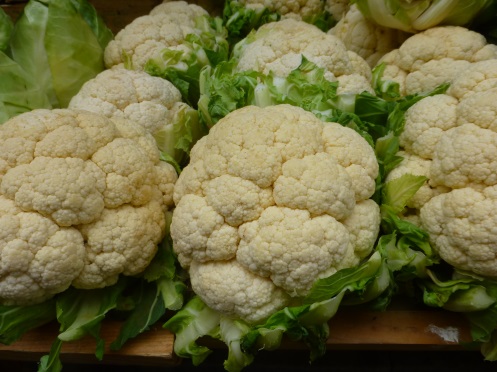 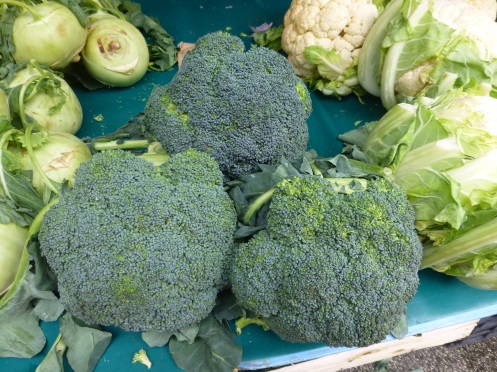                                                                       Šenon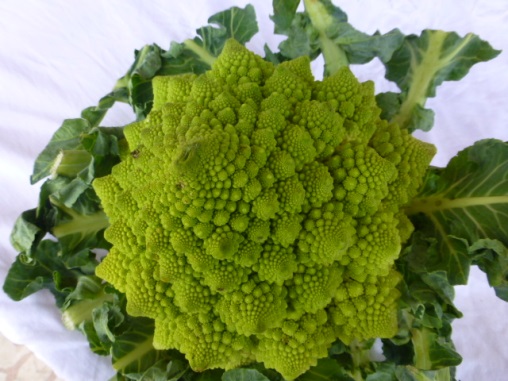 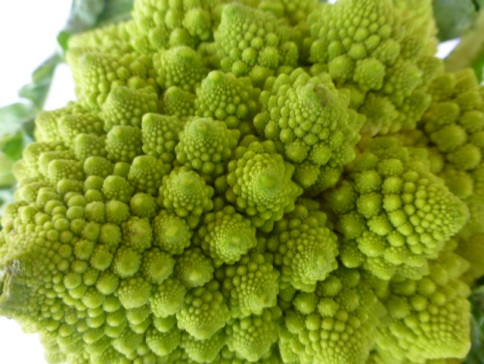 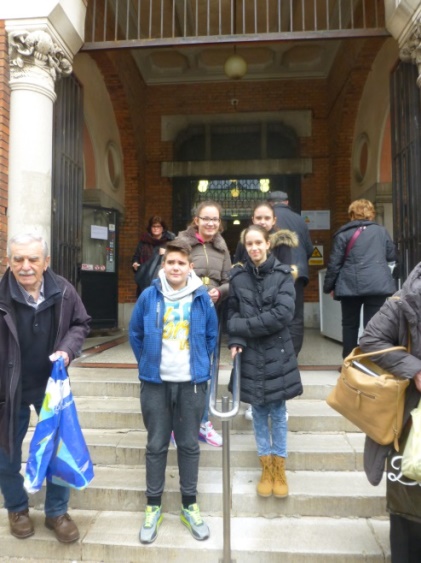 